VÝLET MACOCHATermín: 28. 6. 2023Začátek: 7:50 (stejně jako na vyučování)Předpokládaný příjezd: mezi 17h – 18h Obědy budou pro děti ve školní jídelně odhlášeny. Oběd je zajištěn v Chatě Macocha.Doprava: Autobusová společnost Michal MolentPředpokládaná cena: doprava – cca 250 Kč		          program – 530 KčProgram: Punkevní jeskyně s lodičkamivláček a lanovkapropast Macochaoběd s nápojem v Chatě MacochaS sebou: pouzdro, sportovní oblečení dle aktuální předpovědi počasí, do batůžku pití, svačinu, kapesníčky, větrovka (pláštěnka), mikina do jeskyně, kapesné. Pokud se vašemu dítěti dělá v autobuse zle, dejte mu s sebou do školy kinedryl (i na cestu zpět) – zajistíme, že si jej včas vezme. 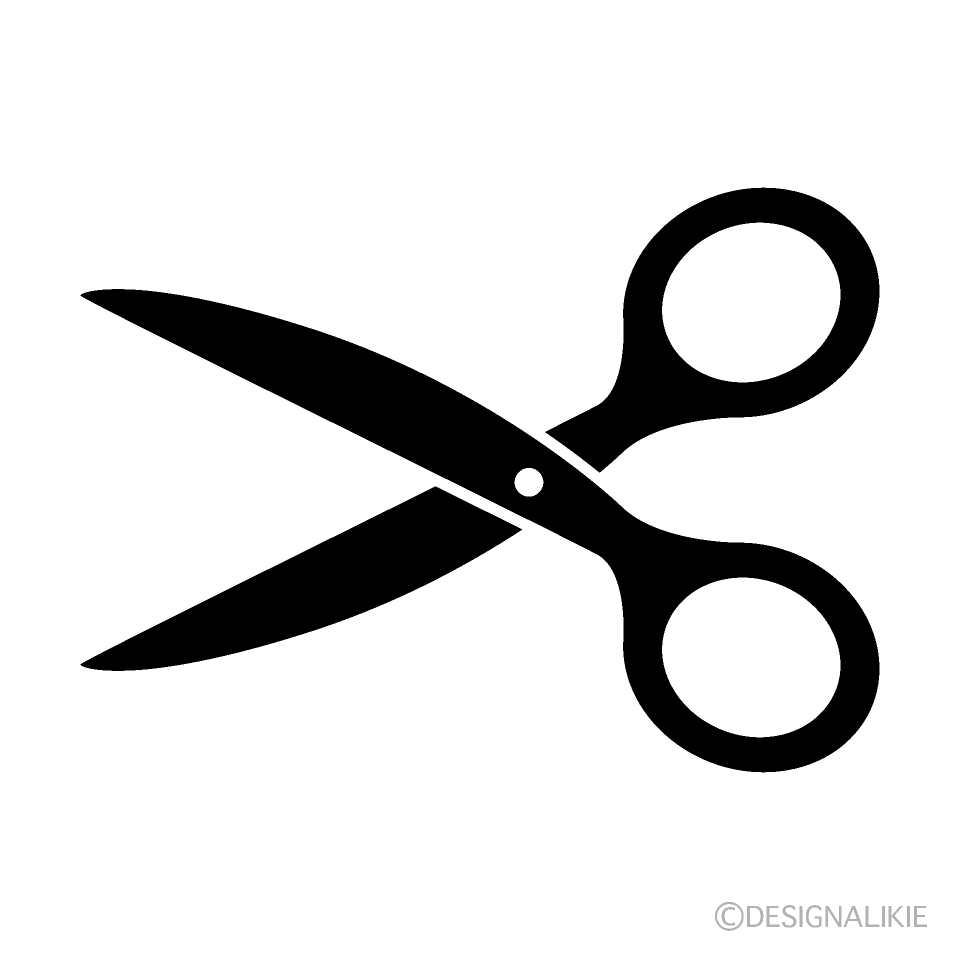 -------------------------------------------------------------------------------------------------------------------------  ČESTNÉ PROHLÁŠENÍ – přinést v den akceProhlašuji, že můj syn/moje dcera _____________________________________ narozený/á ____________________ je zdráv/a, a může se zúčastnit školního výletu. Jsme si vědomi toho, že akce se může zúčastnit pouze účastník, jehož zdravotní stav není touto akcí a její náročností ohrožen, a který nemůže zdravotně ohrozit ostatní účastníky. Upozorňujeme na tyto zdravotní problémy mého dítěte, na které je třeba brát zvláštní zřetel (astma, alergie, diabetes,…). V případě některého omezení, vypište prosím následující linku ___________________________________________________________________________.  Datum ________________		Podpis zákonného zástupce _______________________---------------------------------------------------------------------------------------------------------------------------PŘIHLÁŠKA NA AKCI – přinést předemPřihlašuji tímto svého syna/svou dceru ________________________________________ na školní výlet – Macocha. Peníze vybíráme od 15. 6. 2023. Podpis zákonného zástupce _____________________________.